Anual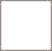 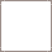 Cuatrimestral	 Promocional Regular	LibreCuatrimestre:................................Trabajos prácticos y parciales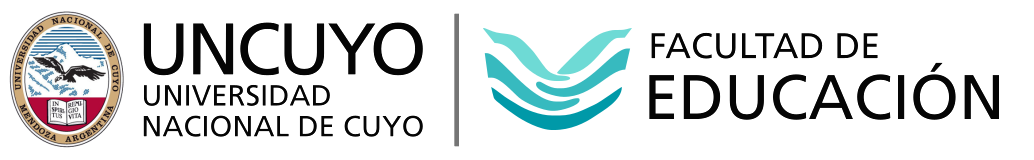 Docentes: ................................................................................................Horarios de consulta: ........................................................................................................................................................................